Развитие промышленности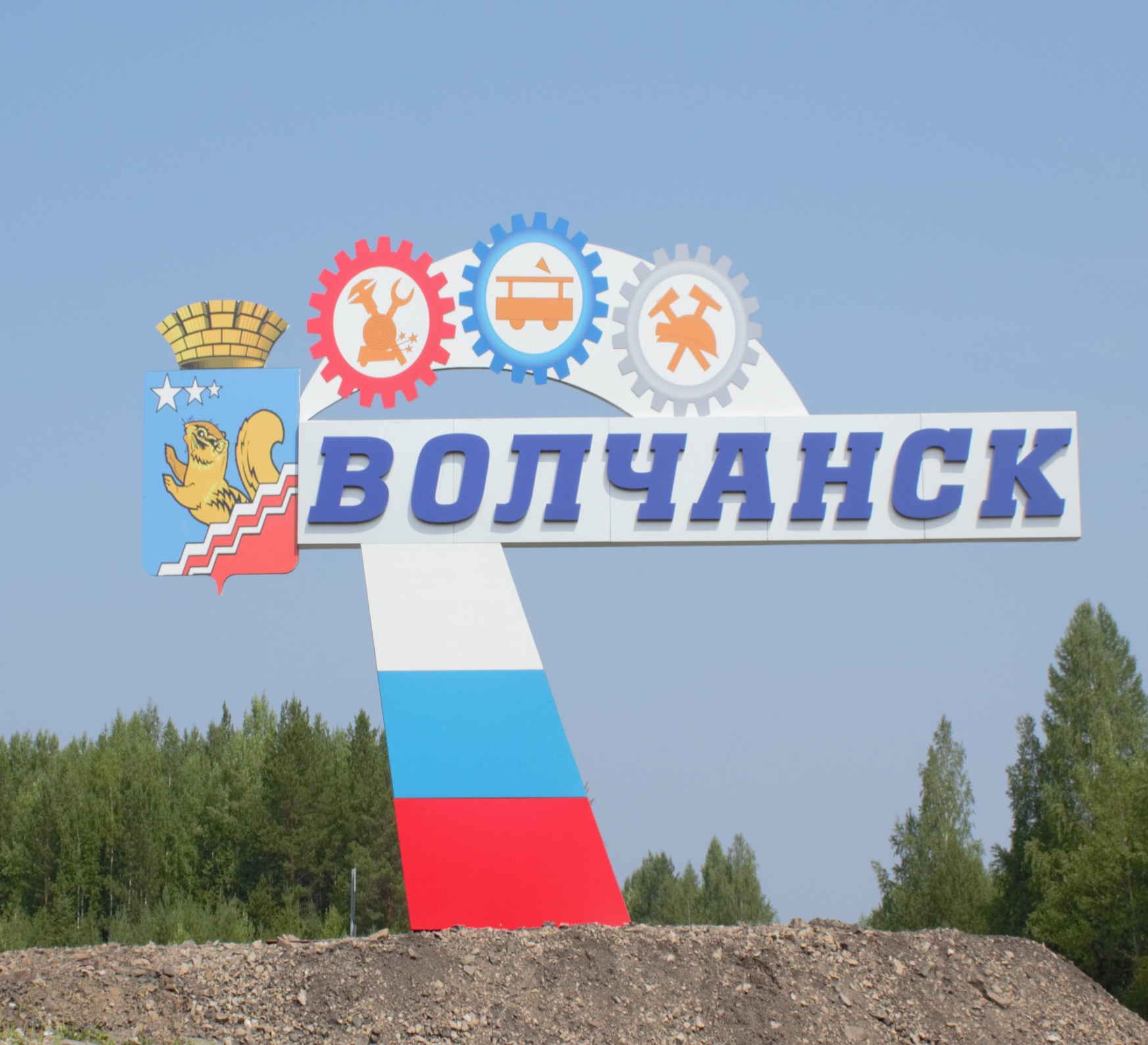 Оборот  по кругу крупных и средних организаций города за 1 полугодие 2019 года составил 1612,707  млн. руб. (132,2  %  к уровню аналогичного периода прошлого года) в том числе:- обрабатывающие производства (Волчанский механический завод - филиал АО «Научно-производственная корпорация «Уралвагонзавод») – 1565,458 млн. рублей (133,2 %);- водоснабжение, водоотведение, организация сбора и утилизации отходов; обеспечение электрической энергией, газом, паром, кондиционирование воздуха (МУП «ВТЭК», ООО «Север») – 47,25 млн. руб. (106 %);Выработка на одного работника производственного комплекса составила  1452,9  тыс. рублей, что составляет  135,9 %  к  уровню 1 полугодия 2018 года.По видам экономической деятельности выработка (по кругу крупных и средних организаций) составила: - в обрабатывающем производстве – 1557,7 тыс. рублей (133,6 %); - водоснабжение и водоотведение, организация сбора и утилизации отходов; обеспечение электрической энергией, газом, паром, кондиционирование воздуха – 450 тыс. рублей (135,3 %).  Оборот по кругу крупных и средних организаций, тыс. руб.отраслевая структура промышленности: Обрабатывающее производство – занимает основную долю в обороте промышленных организаций – 97,1 процента – увеличение на 0,8 процентных пункта;-  водоснабжение, водоотведение, организация сбора и утилизации отходов; обеспечение электрической энергией, газом, паром, кондиционирование воздуха – 2,9 процентов – снижение на 0,8 процентных пункта.Финансовый результат деятельности предприятий города за 1 полугодие 2019 года  (прибыль за минусом убытков) отрицательный  и  составил  - 4220  тыс. рублей (аналогичный период 2018 года  - 8161 тыс. рублей).  По состоянию на 01.07.2019  года  бюджет Волчанского городского округа  исполнен на 46,3  % от годовых плановых назначений.В доходную часть местного бюджета поступило 335,088  млн. рублей (на 66,728  млн. рублей или на 24,9 %  больше, чем за аналогичный период прошлого года), что составило:- собственных доходов 25,792 млн. рублей – 50,7 %  от годовых плановых значений (на 15,283 млн. рублей  меньше, чем за 6 месяцев 2018 года);- межбюджетных трансфертов из областного бюджета – 314,912 млн. руб. – 46,8  % от годовых плановых значений (что на 58,564 млн. рублей или на 22,8 % больше, чем за 1 полугодие 2018 года). Исполнение по расходам за  1 полугодие 2019 года составило  270,964 млн. рублей  или  35,9 %  от плановых назначений (214,478 млн. рублей за 1 полугодие 2018 года  – увеличение на 125,8 %).Инвестиционная деятельностьОбъем инвестиций в основной капитал за  1 полугодие 2019 года составил 82,629  млн. рублей, уменьшение к аналогичному периоду прошлого года  на 27,2%  или  на 30,871 млн. рублей (1 полугодие 2018 года – 113,5 млн. руб.), в том числе средства областного бюджета – 46,947 млн. рублей.Объем инвестиций в основной капитал на душу населения составил 9388  рублей (за 1 полугодие 2018 года – 12803 тыс. рублей).Строительство и ремонт дорог	Для будущего строительства жилья и объектов социально-экономической сферы за 1 полугодие 2019 года  предоставлено 6 земельных участков (23,185 Га), в том числе:- 3 участка под строительство многоквартирных жилых домов по адресу ул. Пионерская,2 (3,295 Га); ул. Парковая, 16 (5,283);- 1 участок для индивидуального жилищного строительства (0,952 Га);- 1 участок под объект гаражного назначения  (0,064 Га);- на коммунальное обслуживание – 13,591 Га.Общая протяженность автомобильных дорог местного значения (включая улично-дорожную сеть) 81,33 км, в том числе включено в реестр муниципальной собственности – 81,33 км. Протяженность автомобильных дорог общего пользования местного значения, не отвечающих нормативным требованиям - 13,5 км. (16,6 % от общей протяженности автомобильных дорог местного значения). На комплекс работ на содержание автомобильных дорог общего пользования за счет средств местного бюджета за 1 полугодие 2019 года израсходовано  8638,348 тыс. рублей.Жилищно-коммунальное хозяйствоОбщий объем жилищного фонда в Волчанском городском округе составляет   283,5   тыс. кв. м., в том числе ветхих и аварийных – 27.41 тыс. кв. м. (68 домов).По состоянию на 01.07.2019 года в списке очередников на получение жилья по договору социального найма стоит 68 малоимущих семей, в том числе:- 43 семьи, стоящих в очереди после 2005 года;- 25 семей, стоящих в очереди до 2005 года.Уровень оплаты населением жилищно - коммунальных услуг за 6 месяцев 2019 года  составил 92,7 %.Сумма просроченной дебиторской задолженности организаций жилищно-коммунального комплекса за предоставленные жилищно-коммунальные услуги – 75,894 млн. рублей (1 полугодие 2018 года – 51,941 тыс. рублей).Задолженность на 1 жителя составляет 8622 рублей 
(за 1 полугодие 2018 года –  5793,8 рублей).Задолженность населения по оплате за жилищно-коммунальные услуги на  01.07.2019 года  составила   52298,3 тыс. рублей (на 01.07.2018 года – 49464,7 тыс. рублей).     Для взыскания долга с населения:Подано 524 заявлений на выдачу судебных приказов на сумму 12365,5 тыс. рублей;принято 334 положительных решений на сумму 7140,5 тыс. рублей;- получено 301 исполнительных листа на сумму 5048 тыс. рублей; взыскано по исполнительным листам 3045,0 тыс. рублей; прекращено производство по 50 исполнительным листам на сумму 987 тыс. рублей.Количество должников – 404 человека, сумма долга 52298,3 тыс. рублей.Вынесено 2127 предупреждений. С должниками заключено 29 соглашений о реструктуризации долга.Просроченная кредиторская задолженность организаций жилищно-коммунального комплекса за потребленные топливно-энергетические ресурсы составляет  58380 тыс. рублей,  что на 11676  тыс. рублей или на 25 % больше чем за аналогичный период прошлого года, в том числе:- АО «Уралсевергаз» - 24529  тыс. рублей (42,02  % от всей задолженности за ТЭР);	-  Свердловский филиал АО «ЭнергосбыТ Плюс» - 33851 тыс. рублей (57,98 % от всей задолженности за ТЭР).	Деятельность муниципального казенного учреждения «Управление городского хозяйства» в сфере жилищно-коммунального хозяйства в отчетном периоде велась по следующим направлениям:В рамках мероприятий муниципальной программы Волчанского городского округа «Развитие жилищно-коммунального хозяйства и повышение  энергетической эффективности  в Волчанском городском округе до 2020 года» финансирование составило 66640,975  тыс. рублей (29,7 % от плановых назначений), в том числе:- областной бюджет – 25638,759 тыс. рублей; - местный бюджет  - 41002,216 тыс. рублей.Подпрограмма  «Развитие и модернизация систем коммунальной инфраструктуры теплоснабжения, водоснабжения и водоотведения, а также объектов, используемых для утилизации, обезвреживания и захоронения твердых бытовых отходов Волчанского городского округа» израсходовано 46248,133 тыс. рублей, в т.ч.средства областного бюджета – 14422,620 тыс. рублей;средства местного бюджета – 31825,513 тыс. рублей:- проведение экспертизы достоверной сметной стоимости на объект «Капитальный ремонт участка инженерных сетей ХВС» - 48,0 тыс. рублей (местный бюджет);- кадастровые работы по объекту «Водовод от 2 до 3 HC» - 42,469 тыс. рублей (местный бюджет);- приобретение электродвигателя и насосной части для МУП «ВТЭК» - 153,753 тыс. рублей (местный бюджет);-  строительство станции биологической  очистки хозяйственно-бытовых сточных вод  – 1855,7 тыс. рублей (местный бюджет);- аварийно-диспетчерское обслуживание блочно-модульной котельной мощностью 20,0 МВт – 3,727 тыс. рублей (местный бюджет);- аварийно-диспетчерское обслуживание  блочно-модульной котельной мощностью 5,0 МВт – 2,112 тыс. рублей (местный бюджет);- аварийно – диспетчерское обслуживание блочно-модульной котельной мощностью 0,6 МВт – 1,396 тыс. рублей (местный бюджет);- технологическое присоединение газопровода высокого давления к БМК мощностью 5,0 МВт – 4131,419 тыс. рублей (местный бюджет);- технологическое присоединение газопровода высокого давления к БМК мощностью 20,0 МВт – 1325,936 тыс. рублей (местный бюджет);- приобретение насосов и блока управления к насосам для БМК мощностью 20,0 Вт – 250,0 тыс. рублей (местный бюджет);- строительство БМК мощностью 20,0 МВт – 12735,514 тыс. рублей (местный бюджет);- строительство БМК мощностью 5,0 МВт – 11275,486 тыс. рублей (местный бюджет);- строительство станции биологической очистки хозяйственно-бытовых сточных вод – 1998,62 (областной бюджет);- строительный контроль при строительстве  станции биологической очистки хозяйственно- бытовых сточных вод – 99,0 тыс. рублей (областной бюджет);- предоставление муниципальных гарантий муниципальному унитарному предприятию «Волчанский теплоэнергетический комплекс» на осуществление своевременных расчетов за топливно - энергетические ресурсы – 12325,0 тыс. рублей (областной бюджет).На формирование жилищного фонда для переселения граждан из жилых помещений, признанных непригодными для проживания по  подпрограмме «Повышение качества условий проживания населения Волчанского  городского округа на 2014-2020 годы» израсходовано 11717,909 тыс. рублей на приобретение жилых помещений путем инвестирования в строительство многоквартирного жилого дома по ул. Школьная, 2а  - 11147,389 тыс. рублей (средства областного бюджета);На снос аварийных домов по адресу: ул. Станционная 21, 22б, 57,59 за счет средств местного бюджета израсходовано 570,52 тыс. рублей.По подпрограмме «Энергосбережение и повышение энергетической эффективности Волчанского городского округа» израсходовано 626,947 тыс. рублей за счет средств местного бюджета, в том числе:- приобретение опор уличного освещения (60 единиц) – 613,247 тыс. рублей;- на проведение работ по испытанию и ревизии трансформатора напряжения в коллективном саду «Радуга» - 13,7 тыс. рублей.По подпрограмме «Восстановление и развитие объектов внешнего благоустройства Волчанского городского округа»  финансирование составило 3536,480 тыс. рублей, в том числе:- средства областного бюджета – 68,75 тыс. рублей;- средства местного бюджета – 3467,730 тыс. рублей. Данные средства были направлены на:приобретение накрывок на парапеты (ограждение квартала 10) – 99,0 тыс. рублей;приобретение аэраторов и травосборников для выполнения работ  по благоустройству городского парка, расположенного по адресу: ул. Карпинского, 18 – 105,38 тыс. рублей;приобретение металлических ограждений с элементами художественной ковки для благоустройства территории квартала № 10 (ул. Пионерская) – 93,5 тыс. рублей;приобретение бензопилы (для выполнения работ по благоустройству) – 6,25 тыс. рублей;расчет индекса-дефлятора на строительство здания пищеблока – 25,0 тыс. рублей;расчет индекса-дефлятора на строительство здания под библиотечно-музейный центр – 25,0 тыс. рублей;работы по благоустройству территории Волчанского ГО (МУП «Волчанский автоэлектротранспорт» - 90,0 тыс. рублей;приобретение хоз. товаров (мешки для мусора и т.п. для уборки на субботнике и в парке; для установки сцены на 1 мая) – 11,385 тыс. рублей;шнековая полоса – 4,41 тыс. рублей;приобретение слесарного набора и расходных материалов для ремонта и обслуживания газонокосилки, травосборников – 21,213 тыс. рублей;приобретение цемента для обустройства отмосток и поребриков в благоустроенные дворы – 162,0 тыс. рублей;приобретение арматуры для ремонта забора вокруг ДЮСШ – 89,0 тыс. рублей;приобретение семян для посева газонов на территории Волчанского городского округа – 77,1 тыс. рублей;содержание сетей уличного освещения – 797,409 тыс. рублей;регулировка и поверка 3-х фазного 2-х тарифного счетчика – 1,812 тыс. рублей;оплата за уличное освещение – 1734,171 тыс. рублей;дератизация и акарицидная обработка территории Волчанского городского округа – 68,475 тыс. рублей;отлов, транспортировка, временное содержание  безнадзорных собак – 68,75 тыс. рублей  (средства областного бюджета);приобретение кирпичей для обустройства площадки под ТКО – 56,625 тыс. рублей.По муниципальной программе «Формирование современной городской среды в Волчанском городском округе на 2018-2022 годы» за счет средств областного бюджета израсходовано 2638,799 тыс. рублей:- комплексное благоустройство дворовой территории в квартале улиц Карпинского  - Маяковского – Кольцевая – Парковая – 2520,685 тыс. рублей;- приобретение сидений и профилей с канатом в благоустроенные дворы – 39,6 тыс. рублей;- экспертиза сметной документации по комплексному благоустройству дворовой территории в квартале улиц: Мичурина – Кооперативная – Социалистическая – Пионерская – 24,386 тыс. рублей;- экспертиза сметной документации по благоустройству городского парка, расположенного по адресу: ул. Карпинского, 18 – 40,088 тыс. рублей;- экспертиза сметной документации по комплексному благоустройству городского парка, расположенного по адресу: г. Волчанск, ул. Карпинского, 18 – 14,04 тыс. рублей.В рамках муниципальной программы «Развитие жилищного хозяйства Волчанского городского округа до 2020 года» на капитальный ремонт общего имущества многоквартирных домов за счет средств местного бюджета за 6 месяцев 2019 года израсходовано  1765,067 тыс. рублей:- экспертиза сметной документации на капитальный ремонт фасада дома по ул. Октябрьская, 22 – 11,121 тыс. рублей;- ремонт фасада жилого дома по ул. Октябрьская, 22 – 1610,894 тыс. рублей;- ремонт системы горячего водоснабжения жилого дома по ул. Пионерская, 16 – 143,052 тыс. рублей.С целью дальнейшего предоставления гражданам, нуждающимся в улучшении жилищных условий, произведены ремонты пустующих квартир муниципального жилого фонда по адресам: - ул. Пионерская 11-2 на сумму 322,001 тыс. рублей;- ул. Краснотурьинская, 27- 4 на сумму 283,003 тыс. рублей;В рамках муниципальной программы «Обеспечение доступным жильем молодых семей и малоимущих граждан на территории Волчанского городского округа до 2020 года» в 1 полугодии 2019 года предоставлены социальные выплаты на приобретение (строительство) жилья двум молодым семьям в сумме 2179,392 тыс. рублей:- средства областного бюджета – 1280,5 тыс. рублей;- средства местного бюджета – 898,892 тыс. рублей.В 2019 году субсидии на социальные выплаты получила  молодая семья из 4-х человек (свидетельство выдано в 2019 году). На данные средства приобретено жилое помещение в г. Краснотурьинск:- средства областного бюджета – 569,111 тыс. рублей;- средства местного бюджета – 399,507 тыс. рублей;- собственные средства –  289,227 тыс. рублей. Еще одна молодая семья из пяти человек получила социальные выплаты на приобретение  жилья  в размере 1210,77 тысячи рублей (свидетельство выдано в 2019 году). Путем ипотечного кредитования приобретено жилое помещение в г. Богданович:- средства областного бюджета – 711,389 тыс. рублей;- средства местного бюджета – 499,384 тыс. рублей;- собственные средства – 931,381 тыс. рублей.Транспорт и связьВ рамках муниципальной программы «Развитие транспорта Волчанского городского округа на 2019-2024 годы» за  6 месяцев 2019 года  израсходовано 13642,054 тыс. рублей, за счет средств местного бюджета, в т.ч.- на организацию транспортного обслуживания населения Волчанского городского округа (перевозка пассажиров муниципальным трамваем и городским автобусом по социально-значимым маршрутам (г. Волчанск – пос. Вьюжный; г. Волчанск – ст. Л.Волчанка; г. Волчанск – дачные участки) – 12799,674 тыс. рублей;- приобретение автомобиля УАЗ  -  727,5 тыс. рублей;- приобретение запасных частей к трамвайным вагонам и ремонт контактной сети трамвайных путей – 114,880 тыс. рублей.По подпрограмме «Развитие и обеспечение сохранности сети автомобильных дорог на территории Волчанского городского округа»  финансирование за 6 месяцев 2019 года составило 21407,620 тыс. рублей, в том числе:средства областного бюджета – 12769,271 тыс. рублей;средства местного бюджета – 8638,349 тыс. рублей.- Разработка проектно-сметной документации на реконструкцию, капитальный ремонт автомобильных дорог Волчанского городского округа за счет средств местного бюджета:топографическая съемка ул. Кооперативная, Угольная, Мичурина, Молодежная – 15,0 тыс. рублей;топографическая съемка объекта «Ремонт дороги по ул. Молодежная от ул. Социалистическая до ул. Садовая» - 15,0 тыс. рублей;разработка программы комплексного развития транспортной инфраструктуры Волчанского городского округа – 60,0 тыс. рублей;экспертиза сметной документации на ремонт автомобильной дороги по ул. Угольная – 11,38 тыс. рублей;экспертиза сметной документации на ремонт автомобильной дороги по ул. Молодежная и ул. Мичурина – 21,208 тыс. рублей;экспертиза сметной документации на ремонт автомобильной дороги по ул. Кооперативная и ул. Социалистическая – 39,829 тыс. рублей;проектно-сметная документация по объекту: автомобильная дорога по ул. Угольная, благоустройство кладбища – 99,9 тыс. рублей;проектно-сметная документация по объекту: автомобильная дорога по ул. Молодежная, ул. Мичурина – 99,7 тыс. рублей;проектно-сметная документация по объекту: автомобильная дорога по ул. Социалистическая, ул. Кооперативная – 99,8 тыс. рублей;- Капитальный ремонт автомобильных дорог:по ул. М Горького: -  6723,29 тыс. рублей – средства областного бюджета;- 1806,308 тыс. рублей – средства местного бюджета;по ул. Садовая:- 6045,978 тыс. рублей – средства областного бюджета;- 6723,294 тыс. рублей – средства местного бюджета.- Ремонт автомобильных дорог и искусственных сооружений, расположенных на них – 4272,184 тыс. рублей, в том числе:рельсы для текущего ремонта трамвайных путей -4 174,372 тыс. рублей;лотки для текущего ремонта автомобильной дороги по ул. Карпинского – 97,8125 тыс. рублей.- На комплекс работ по содержанию автомобильных дорог (расчистка дорог от снега) за счет средств местного бюджета израсходовано 1095,351 тыс. рублей.По муниципальной программе «Развитие муниципальной службы в Волчанском городском округе на 2015-2020 годы» за счет средств местного бюджета израсходовано 58,54 тыс. рублей на  обслуживание официального сайта Волчанского городского округа.Потребительский  рынокОбъем оборота розничной торговли за 1 полугодие  2019  года  составил 394,9  млн. руб. (темп роста к уровню прошлого года составил 102,7 %). Оборот розничной торговли на душу населения составил 44864,8 рублей. Оборот организаций общественного питания – 20,94 млн. рублей (100,2 % к уровню аналогичного периода прошлого года). 	Количество объектов торговли - 80 что на  1 объект меньше аналогичного периода прошлого года. Из общего количества объектов 74 единицы составляют магазины (92,5 процентов),  6  - киоски    (7,5 процентов). 24 объекта бытового обслуживания оказывают следующие виды бытовых услуг: ремонт и пошив изделий, техническое оборудование и ремонт транспортных средств, изготовление и ремонт мебели, бани, парикмахерские и косметические услуги, фотоателье, ритуальные услуги, химическая чистка.	Обеспеченность торговыми площадями на 1000 жителей – 685,4 кв. м., за  1 полугодие 2018 года – 838,8 кв. м.	В целях обеспечения населения товарами повседневного спроса по доступным ценам, реализации продукции сельскохозяйственных перерабатывающих предприятий, фермерских, личных подсобных хозяйств и садоводческих товариществ за 6 месяцев 2019 года  на территории  Волчанского городского округа было проведено 6 сельскохозяйственных (продуктовых) ярмарок (аналогичный период прошлого года - 8). Оборот ярмарочной торговли составил  783,6  тыс. рублей (101 %).Малое предпринимательствоЗа  6 месяцев 2019 года зарегистрировано 253 субъекта в сфере малого предпринимательства (6 месяцев 2018 года – 267), из них индивидуальных предпринимателей – 165 (92,2 %). На тысячу жителей Волчанского городского округа приходится 29 субъектов малого предпринимательства. Численность занятых в сфере малого и среднего предпринимательства – 367 человек (101,1 %). Доля работников, занятых в малом и среднем бизнесе, в общей численности работников всех предприятий и организаций Волчанского городского округа по состоянию на 1 января 2019 года составила 14,5 % (за 6 месяцев 2018 года – 13,9).На территории осуществляет деятельность одна мини-пекарня. В течение отчетного периода произведено хлеба и хлебобулочных изделий 65,4 тонн (92,8 %).Передано в аренду субъектам малого и среднего предпринимательства  5 объектов муниципального имущества общей площадью 272,2 кв. м.Реализуется подпрограмма 3 «Развитие малого и среднего предпринимательства в Волчанском городском округе» муниципальной программы Волчанского городского округа «Совершенствование социально-экономической политики на территории Волчанского городского округа до 2024 года», утвержденной постановлением главы Волчанского городского округа от 27.01.2013 года № 50, а также мероприятия по развитию молодежного предпринимательства через повышение предпринимательской активности молодежи и безработных граждан. Финансирование программы из всех уровней бюджетов на 2019 год запланировано в размере –1012,866 тысяч рублей, а именно: Областной бюджет – 673,266 тысяч рублей;Местный бюджет – 339,6 тысяч рублей.Планируется предоставление субсидий субъектам малого и среднего предпринимательства, связанных с созданием и (или) развитием центров времяпровождения детей – групп дневного времяпровождения детей дошкольного возраста и иных подобных видов деятельности. Проведение конкурсного отбора на предоставление субсидий предусмотрено в 4 квартале 2019 года.Сельское  хозяйствоОбъем выпуска сельскохозяйственной продукции АО «Волчанское» за  1 полугодие 2019 года  составил 41,8  млн. рублей (105,7 % к уровню прошлого года). Численность работников сельского хозяйства составляет  75 человек. Численность проживающих в поселке Вьюжный - 240 человек.По сравнению с 1 полугодием 2018 года  уменьшилось поголовье крупного рогатого скота на 54 голов и составило 613 голов, в том числе коров – 290 (уровень).  Произведено 1366 тонн молока (100,5 %), что на 6,5 тонн больше, чем за аналогичный период 2018 года. Надой на одну корову составил 4709,7 кг. (10,5 %). Произведено мяса крупного рогатого скота  в живом весе за 6 месяцев 2019 года  44,33 тонн (99,3 % к аналогичному периоду прошлого года). В целом развитие сельскохозяйственного комплекса Волчанского городского округа осуществляется как за счет собственных средств АО «Волчанское», так и за счет субсидий из федерального и областного бюджета по государственной программе Свердловской области «Развитие  агропромышленного комплекса и потребительского рынка Свердловской области до 2024 года». Всего за 1 полугодие 2019 года  инвестиции составили 10,391 млн. рублей (собственные средства предприятия).СОЦИАЛЬНЫЕ ИНДИКАТОРЫ КАЧЕСТВА ЖИЗНИ НАСЕЛЕНИЯДемографияЧисленность постоянного населения Волчанского городского округа на 01.01.2019 года составляет 8802 человека, в том числе  сельского населения – 240 человек.Численность родившихся за 6 месяцев 2019 года  составила  46 человек, что на 2 человека больше, чем за аналогичный период прошлого года (106,8 %). Коэффициент рождаемости (на 1000 человек населения) по Волчанскому городскому округу – 5,2.Уменьшилась общая смертность населения на 20 человек по сравнению с 1 полугодием 2018 года и составила 68 человек.Коэффициент смертности (на 1000 человек населения) – 7,7.Анализ смертности за 6 месяцев 2019 года:новообразования – 7;инфекционные заболевания – 4;болезни нервной системы – 3, в т.ч.:сосудистые заболевания головного мозга – 2;болезни системы кровообращения – 29, в т.ч.:острый инфаркт миокарда – 4;цереброваскулярная болезнь – 12;ишемическая болезнь сердца – 4;хроническая ишемическая болезнь сердца – 1;болезни органов пищеварения – 3, в т.ч.:цирроз печени – 2.симптомы, признаки и отклонения от нормы – 14, в т.ч.:старческая астения – 13;травмы – 8, в т.ч.:отравления – 4.Увеличилась смертность в трудоспособном возрасте на 1 случай по сравнению с 1 полугодием 2018 года и составила 23 случая. Заключено  браков - 19, что на 4 брака  меньше, чем  за аналогичный период 2018 года. Показатель на 1000 населения – 2,2  (за 1 полугодие 2018 год – 23). Расторжение браков – 16 , что на 7 меньше, чем за 1 полугодие 2018 года. Показатель на 1000 населения – 1,8 (за 1 полугодие 2018 года – 2,6).  Уровень жизни населенияЗа 6 месяцев 2019 года межведомственной комиссией по вопросам укрепления финансовой самостоятельности бюджета Волчанского городского округа было проведено 2 заседания. По вопросу снижения недоимки рассмотрено 11  хозяйствующих субъектов. В результате работы комиссии дополнительно в консолидированный бюджет поступило 1228,6 тыс. рублей.Уровень оплаты труда работников по полному кругу организаций в 1 полугодии  2019 года  сложился  27192 рублей – 107,7 процентов к уровню 6 месяцев 2018 года. Размер заработной платы одного работника промышленности по видам экономической деятельности:- Обрабатывающие производства (Волчанский механический завод – филиал АО «Научно-производственная корпорация «Уралвагонзавод») – 34765 руб. (110,4 %);-  водоснабжение, водоотведение, организация сбора и утилизации отходов; обеспечение электрической энергией, газом, паром, кондиционирование воздуха – 24073 руб. (116,1 %). Занятость населенияПоследние годы   политика содействия эффективной занятости была направлена на обеспечение баланса спроса и предложения на рынке труда, повышение производительности труда, вовлечение безработных в общественное производство. Рынок труда  за 6 месяцев 2019 года представляют 2534 человека,  занятых в экономике (103,5 процентов к уровню прошлого года).Численность безработных граждан, проживающих на территории Волчанского городского округа, состоящих на регистрационном учете в Центре занятости по состоянию на 1 июля  2019 года составляет  103  человека (99 %). Численность экономически активного населения 4,4 тыс. человек. Уровень официально зарегистрированной безработицы  2,34 % от числа экономически активного населения.На 01.07.2019 года в Центр занятости за информацией о положении на рынке труда обратилось 172 работодателей и граждан. Количество вакантных рабочих мест, заявленных работодателями – 78     (1 полугодие  2018 года – 90 вакансий). Коэффициент напряженности на рынке труда – 1,3 процента.Государственное казенное учреждение службы занятости населения Свердловской области «Карпинский Центр занятости» выполняет мероприятия по государственной программе Свердловской области «Содействие занятости населения Свердловской области до 2020 года», в том числе за 6 месяцев 2019 года:профессиональное обучение безработных граждан: фактически прошло обучение 10 человек;охваченных различными формами профориентационной работы - 239 человек;  получивших услуги по психологической поддержке – 13 человек;женщины в период отпуска за ребенком до достижении им возраста трех лет, приступивших к профессиональной подготовке, переподготовке и повышению квалификации- 1 человек;несовершеннолетние граждане в возрасте от 14 до 18 лет, трудоустроенных на временные работы – 92 человека;участники общественных работ – 9 человек;испытывающие трудности в поиске работы, трудоустроенных на временную работу – 3 человек;получивших услуги по социальной адаптации – 12 человек;получивших услуги по содействию самозанятости – 9 человек;количество организованных ярмарок вакансий и учебных рабочих мест – 1 единица;нашедших  работу – 174 человека, в том числе трудоустроенных инвалидов – 4 человека;получивших содействие в переезде, и безработных граждан и членов их семей, получивших содействие в переселении в другую местность для трудоустройства по направлению органов службы занятости – 1 человек.ГКУ «Карпинский Центр» занятости проводит информационно- разъяснительную работу по привлечению работодателей к участию в мероприятии по организации общественных работ на территории Волчанского городского округа. В результате были организованы общественные работы для 9 безработных граждан (создано 5 рабочих мест): ГБУ СО «КЦСОН г. Волчанска» (уборщик производственных помещений), АО «Волчанское» (рабочий по уходу за животными, кухонный рабочий); ГБУЗ СО «Волчанская городская больница» (уборщик служебных помещений.ЗдравоохранениеРабота Государственного бюджетного учреждения здравоохранения Свердловской области «Волчанская городская больница» проводилась в соответствии с планом работы и была направлена на выполнение территориальной программы гарантий оказания населению бесплатной медицинской помощи, реализацию национального проекта «Здоровье» и федерального закона № 122-ФЗ «О дополнительном обеспечении медикаментами отдельных категорий граждан».В структуре ГБУЗ СО «Волчанская городская больница» функционирует терапевтическое отделение на 8 коек круглосуточного стационара, противотуберкулезное отделение на 25 коек круглосуточного стационара, дневной стационар на 30 койко-мест, поликлиника на 188 посещений в смену (взрослая на 150, детская на 38), отделение СМП, ФАП.В учреждении здравоохранения работает 133 человека, что на 7 человек больше, чем за аналогичный период прошлого года, из них:- врачей – 6,5 (162,5%);- среднего медицинского персонала – 75 человек (снижение на 9,6 % или на 8 человек).Обеспеченность на 10 тысяч жителей составляет:- врачей – 7;- средним медицинским персоналом – 85.Выполнение программы государственных гарантий оказания бесплатной медицинской помощи составляет:- амбулаторно-поликлиническая помощь – 4,2 посещений на 1 жителя, увеличение на 10,5 %;- стационарная помощь – 134 койко-дней на 1 тысячу человек населения– снижение на 2,5 %;- стационарзамещающая помощь – 24,7 пролеченных больных на 1 тысячу человек населения – снижение на 1,2 %;- скорая медицинская помощь –  162,3 вызовов на 1 тысячу человек населения, снижение на 3,9 %.Функционируют 4 терапевтических  участка, численность 1767 человек на каждом участке.На диспансерном наблюдении всего состоят 1632 человека.На диспансерном учете на каждом терапевтическом участке состоит 360-392 человека (по сравнению в 2018 годом отличается повышение взятия на диспансерное наблюдение после проведения диспансеризации):Сахарный диабет – всего 332 человека:- I тип – 16 человек;- II тип – 316 человек.	Проводится диспансерное наблюдение 2 раза в год + гликированный гемоглобин.	Все обеспечены сахароснижающими препаратами по федеральной и региональной программе.Бронхиальная астма – всего 243 человека, ХОБЛ – 7 человек;ИБС – 118 человек;Артериальная гепертензия – 352 человека;Острый инфаркт миокарда – 3 человека;ОНМК – 15 человек;Хр.пиелонефрит – 69 человек;Ревматизм – 8 человек;Хроническая язвенная болезнь желудка – 51 человек;Онкология – 157 человек;Рожденный порок сердца – 9 человек;Ревматоидный артрит – 7 человек;Пневмония – 29 человек;Хронический панкреатит – 43 человека;Заболевание печени (жировой гепатоз) – 31 человек;ЦВБ – 158 человек.В первом полугодии 2019 года  диспансеризацию прошли  936 человек взрослого населения, что составляет 65 % от плановых назначений. Диспансеризация населения  позволяет выявить заболевания на ранних стадиях и провести своевременное лечение.В результате проведения диспансеризации взято на диспансерное наблюдение впервые 136 человек (15% от прошедших) со следующими заболеваниями:- артериальная гипертония – 102 человека;- язвенная болезнь желудка – 2 человека;- врожденный порок сердца – 2 человек;- ишемическая болезнь сердца – 9 человек;- заболевания мочеполовой системы – 3 человека;- ожирение – 6 человек;- заболевания крови (анемия) – 2 человека;- злокачественные образования молочной железы – 2 человека;- смешанная дислипидемия – 9 человек.Направлены на II этап диспансеризации – 147 человек (15,7% от числа прошедших диспансеризацию). По сравнению  с аналогичным периодом прошлого года показатели улучшились в 2 раза.За 6 месяцев 2019 года медицинские профилактические осмотры прошли 151 человек (41,6% от плановых назначений), в результате которых выявлено:- острый коронарный синдром – 13 человек;- острый инфаркт миокарда – 3 человека;- ишемическая болезнь сердца – 10 человек;- острые нарушения мозгового кровообращения – 20 человек.Выявлено 24 случая онкологии (злокачественные образования) (I-II ст. – 13 человек, III ст. – 7 человек, IVстадия – 4 человека (позднее обращение):- кишечника – 4 случая;- желудка – 2 случая;- молочной железы – 3 случая;- предстательной железы – 3 случая;	- почек – 2 случая;	- шейки матки – 3 случая;	- других локализаций – 7 случаев.Обследовано на ВИЧ – инфекцию – 694 человека. Вновь выявленных больных – 6 человек. Возрастная группа:- от 18 до 29 лет – 2 человека;- от 30 до 39 лет – 3 человека;- более 50 лет – 1 человек.В 2019 году родился 1 ребенок от ВИЧ – положительной матери, 1 ВИЧ – положительная беременная встала на учет.Количество человек, подлежащих получению высокоактивной антивирусной терапии – 44. Умерло ВИЧ – инфицированных за 6 месяцев 2019 года – 2 человека.Прогноз по ВИЧ-инфекции на территории Волчанского городского округа остается неблагоприятным. Антиретровирусную терапию проводят лицам, у которых IV стадия. Препараты поставляет ГБУЗ СО «Свердловский областной центр профилактики и борьбы со СПИД».Мероприятия по профилактике, проводимые ГБУЗ СО «Волчанская городская больница»:- организована «горячая» линия для ответов на вопросы населения о ситуации с ВИЧ/СПИД, мерах профилактики социально-значимых инфекций;- обеспечен доступ к бесплатному тестированию на ВИЧ/СПИД, особенно для групп «риска»;- проводится бесплатное обследование на ВИЧ – инфекцию и RW- инфекцию лицам, отбывшим уголовное наказание;- обеспечено лечение ВИЧ-инфицированным больным;- проводится агитационно-разъяснительная работа с выдачей листовок, брошюр,  дисков по профилактике ВИЧ – инфекции, в образовательных учреждениях города;- организовано распространение листовок, брошюр на тему профилактики ВИЧ- инфекции «Знать, чтобы жить!» среди населения города.С профилактической целью проведено 4343 флюорографических обследований (58,3% от плана). В результате обследований у 29 человек выявлена пневмония, из них:- 11 человек пролечено в терапевтическом отделении;- 18 человек пролечено амбулаторно.Вновь выявленные случаи заболеваемости туберкулезом - 5 человек.ОбразованиеОбщее образованиеВ двух общеобразовательных учреждениях обучается 1069  учащихся. Среднесписочная численность работников (без внешних совместителей) за отчетный период составила 157 человек, в том числе основных педагогических работников 73 человека (46,8%). Средняя заработная плата работников составила 30074,06 руб., в том числе основных педагогических работников – 40458,39 руб.В рамках средств, выделенных на антитеррористические мероприятия, продолжается строительство ограждения у школы № 23 (Мичурина,9), в текущем периоде расходы составили 1559,7 тыс. рублей. Во всех зданиях общеобразовательных учреждений установлены тревожные кнопки на сумму 44,0 тыс. рублей. Произведен монтаж системы контроля доступом  в здания школ на сумму 1204,5 тыс. рублей. За счет средств областного бюджета на сумму 1249,2 тыс. рублей:- произведена оплата и предоплата за 1354 учебника на сумму 577,1 тыс. руб., приобретено 2 ноутбука в СОШ № 26 на сумму 52,0 тыс. руб., в СОШ       № 23: предоплата за мебель на сумму 71,5 тыс. руб., приобретен лингафонный кабинет на сумму 117,2 тыс. руб., радиосистема на сумму 54,2 тыс. руб., оргтехника на суму 144,6 тыс.  руб., в оба учреждения приобретены бланки аттестатов на сумму 21,8 тыс. рублей,  бумага на сумму 21,7 тыс. руб., картридж на сумму 2,1 тыс. руб., другие расходные материалы (видеокарта, кабель, тонер, накопитель, лампа для проектора) на сумму 17,3 тыс. руб.- дополнительное профессиональное обучение педагогов в количестве 39 чел. на сумму 153,8 тыс. рублей;- программное обеспечение на сумму 15,9 тыс. руб.За счет средств областного бюджета организовано питание учащихся. В соответствии с постановлением главы Волчанского городского округа от 12.09.2014 года № 740 «Об организации питания учащихся в муниципальных общеобразовательных учреждениях Волчанского городского округа» (с изменениями от 14.08.2018 года № 374) осуществляется бесплатное питание учащихся:- 1-4 классов исходя из стоимости питания 47 рублей  в учебный день (завтрак или обед);- 5-11 классов, из числа детей-сирот, детей оставшихся без попечения родителей,  детей из семей, имеющих среднедушевой доход ниже величины прожиточного минимума, установленного в Свердловской области, детей из многодетных семей, исходя из стоимости питания  71 рубль в учебный день (завтрак или обед);- в специальных (коррекционных) классах для учащихся с ограниченными возможностями здоровья и детей инвалидов:- 1-4  классов – 84 рубля в учебный день (два раза в день);- 5-11 классов - 123 рубля  в учебный день (два раза в день).За отчетный период направлено на питание учащихся 3298,4 тыс. рублей из областного бюджета. Охват учащихся питанием составил 98%.За счет средств резервного фонда администрации Волчанского городского округа в сумме 55 тыс. рублей организована поездка учащихся МАОУ СОШ      № 23 на новогоднее цирковое представление в г. Нижний Тагил. В МАОУ СОШ № 26 приобретены спортивные товары для занятий лыжным спортом на сумму 100,0 тыс. рублей.За счет средств Резервного фонда Правительства Свердловской области в МАОУ СОШ № 23 приобретены и установлены 6 штук оконных конструкций из ПВХ на сумму 149,960 тыс. руб.За счет средств местного бюджета в целях устранения предписаний Роспотребнадзора в СОШ № 26 приобретен холодильник на сумму 17,9 тыс. руб.Дошкольные образовательные учрежденияВ городе работает два дошкольных учреждения с количеством воспитанников на конец отчетного периода – 535 человек. Среднесписочная численность работников (без внешних совместителей) за отчетный период составила  163 человека, в том числе основных педагогических работников 57 человек (35,0%).Средняя заработная плата работников за отчетный период составила 22257,77 руб., в том числе педагогических работников – 32331,88 руб.В рамках средств, выделенных на антитеррористические мероприятия, во всех зданиях дошкольных  установлены тревожные кнопки на сумму 164,5 тыс. рублей. Приобретены светильники для уличного освещения территории дошкольных учреждений по ул. Краснотурьинская,44  в количестве 8 штук на сумму 143,2 тыс. рублей.За счет средств местного бюджета ведутся работы по капитальному ремонту зданий дошкольных учреждений: - произведена замена оконных блоков в зданиях дошкольных учреждений по ул. Карпинского,11 (56 шт.), ул. Мичурина,14 (50 шт.) на сумму 1893,97 тыс. рублей;- продолжаются работы по капитальному ремонту кровли по ул. Волчанская, 39, за отчетный период оплачены работы и материалы на сумму 443,9 тыс. руб.За счет средств областного бюджета приобретены учебные пособия на сумму 81,03 тыс. рублей, прошли дополнительное профессиональное обучение 23 педагогических работника на сумму 67,74 тыс. рублей.В соответствии с постановлением главы Волчанского городского округа от 30.12.2014 года № 1141 «О льготах по оплате за присмотр и уход за детьми в муниципальных дошкольных образовательных учреждениях Волчанского городского округа» осуществляется предоставление льгот по  родительской плате в следующих размерах:- 100 процентов на детей дошкольного возраста с ограниченными возможностями здоровья (детей-инвалидов);- 100 процентов на детей-сирот и детей, оставшихся без попечения родителей;- 100 процентов на детей с туберкулезной интоксикацией;- 30 процентов на детей из многодетных семьей, имеющих троих и более несовершеннолетних детей.В отчетном периоде на предоставление льгот по родительской плате направлено 947,4 тыс. рублей из средств местного бюджета. Общее количество воспитанников, которым предоставляются льготы составляет 162 человека, из них дети-инвалиды - 12 человек, дети-сироты – 7 человек, дети из многодетных семей – 143 человека. Дополнительное образованиеВ городе функционирует три учреждения дополнительного образования детей. Количество учащихся  на конец отчетного периода составляет – 808 человек, в том числе ДМШ – 103 чел., ДЮСШ – 237 чел., ДДТ – 468 чел. Развивается направление по предоставлению платных услуг. Из общего количества детей, 162 человека получают платные услуги. Среднесписочная численность работников за отчетный период составила 51 чел., в том числе основных педагогических работников – 22 человек (43,1%). Средняя заработная плата работников списочного состава за отчетный период составила – 26995,44 рублей, в том числе основных педагогических работников – 38325,65 рублей.За счет средств резервного фонда администрации Волчанского городского округа:- проведены работы по капитальному  ремонту актового зала МБОУ ДО ДДТ в сумме 85,7 тыс. руб. - организованы поездки МБОУ ДО ДДТ в г. Серов на II Всероссийский конкурс детского и юношеского творчества «Серов – Москва транзит» и окружной этап областного фестиваля творчества детей и молодежи «Урал – MIX» в г. Краснотурьинск на общую сумму 36,0 тыс. рублей;-  оплачены транспортные расходы в сумме 55,0 тыс. рублей для поездки МБОУ ДО ВДМШ в г. Екатеринбург для участия в концертном проекте Дубравина Я.И. «Россия Россией останется»; транспортные расходы в сумме 250,0 тыс. рублей на IV Международный фестиваль-конкурс «Шоу мир дом солнца – Турция».В целях пожарной безопасности  установлена  дверь на лестничной клетке 2 этажа здания в МБОУ ДО ДДТ на сумму 19,8 тыс. рублей. Учащиеся Дома детского творчества стали участниками следующих фестивалей и конкурсов в отчетном периоде:Учащиеся и преподаватели Волчанской детской музыкальной школы стали участниками следующих фестивалей и конкурсов:1 всероссийском, 3 областных мероприятиях, 6 мероприятиях учреждений образования и культуры гг. Карпинска, Краснотурьинска, в том числе мероприятиях ККИ, в 5 городских мероприятиях:За отчетный период учащиеся и преподаватели провели 7мероприятий вне школы (школьные мероприятия на базе других учреждений города):Участие учащихся в фестивалях и конкурсахИтоги конкурсной деятельности учащихся:Оздоровление и занятость детейВ целях организации и обеспечении отдыха, оздоровления и занятости детей и подростков утверждено постановление главы от 01.02.2019  № 38 «О мерах по организации и обеспечению отдыха, оздоровления и занятости детей и подростков Волчанского городского округа в 2019 году». Разработан План мероприятий по обеспечению отдыха, оздоровления и занятости детей и подростков в 2019 году,  утвержден Порядок организации отдыха и оздоровления детей в Волчанском городском округе. Заключено два Соглашения с Министерством общего и профессионального образования Свердловской области о предоставлении и использовании субсидий из областного бюджета Свердловской области местному бюджету на оздоровление детей в каникулярное и учебное время в сумме 3035,3 тыс. рублей. (2707,8 + 327,5).В отчетном периоде оздоровлено 598 детей, в том числе по видам оздоровления:- в санаторно-курортных организациях  51 человек (в санатории г. Руш 40 чел.  (7 дней) с 25 по 31 марта, 11 человек санаторий «Солнышко» г. Лесной с 26 марта по 15 апреля);- в лагерях дневного пребывания при общеобразовательных школах и Доме детского творчества – 500 детей в весенние каникулы (5 дней с 25 по 29 марта) и летние каникулы 290 детей (с 03 по 22 июня);- 5 человек -  в оборонно-спортивном лагере «Витязь», с 03.06.19 по 23.06.19 г.;- 42 человека охвачено другими формами отдыха (14 человек в многодневный поход и 28 человек отдых с родителями).Общие расходы по оздоровлению детей за отчетный период составили – 1037,9 тыс. рублей, в том числе областной бюджет – 769,6 тыс. руб., местный бюджет – 81,9 тыс. руб., родительская плата - 186,4 тыс. руб.На сайте МОУО - Отдела образования размещена информация о планируемых целевых показателях и стоимости путевок. В СМИ предоставляется информация о ходе подготовки к летней оздоровительной кампании. В МОУО  - Отделе образования с 01.04.2019 года работает Горячая линия.  Прием заявлений в организации отдыха и оздоровления детей осуществляют:-   в оздоровительные лагеря с дневным пребыванием на базе МАОУ СОШ № 23, МАОУ СОШ № 26, МБОУ ДО ДДТ;- в загородные оздоровительные лагеря и санаторно-оздоровительные учреждения  - Отдел ГБУ СО «Многофункциональный центр» в городе Волчанске.Распределением путевок занимается комиссия, созданная приказом МОУО - Отдела образования Волчанского городского округа от 07.05.2018 № 41-д «О создании комиссии по принятию решения о выдаче путевки в организации отдыха и оздоровления и утверждению списков детей, направляемых в загородные оздоровительные  лагеря и санаторно-оздоровительные учреждения». Ежемесячно проводится межведомственная муниципальная оздоровительная комиссия. С целью 100% охвата детей, состоящих на профилактическом учете, в том числе на учете в ТКДН и ЗП, отдыхом и оздоровлением межведомственной муниципальной оздоровительной комиссией разработан комплекс мер, который включает в себя:- сверку списка семей группы риска, детей находящихся в трудной жизненной ситуации;- анкетирование детей  и родителей о занятости и трудоустройстве в каникулярное время;- закрепление за каждым ребенком, стоящим на учете в ТКДН и ЗП, ПДН, педагога-куратора и субъекта по профилактике правонарушений его занятости в летние каникулы;- приобретение путевок детям, находящимся в трудной жизненной ситуации (полная или частичная оплата за счет средств местного бюджета). Строительство пищеблока в муниципальном загородном оздоровительном лагере «Республика Грин»: в текущий период проведена процедура электронного аукциона, определен подрядчик. Строительство объекта планируется на два года в соответствии с графиком работ.Трудоустройством подростков охвачено - 92 человека, расходы составили 254,9 тыс. руб. или 100% от плана.Организация мероприятий, выплаты почетным работникам,  гранд главыПо Отделу образования ВГО в рамках МП «Развитие системы образования в Волчанском городском округе до 2020 года» в отчетном периоде проведены  городские мероприятия на сумму 113,7 тыс. руб., из них:-  организация поездки обучающихся для участия в региональном этапе Всероссийской олимпиады школьников в сумме  15,9 тыс. руб.;- муниципальный этап всероссийского конкурса «Живая классика» - 3,3 тыс. руб.;- городская научно-практическая конференция 6,3 тыс. руб.;- муниципальный конкурс «Дружин юных пожарных» - 0,8 тыс. руб.;- организация мероприятия патриотической направленности – 22,9 тыс. руб.;- Конкурс рисунков «Посмотри, как хорош мир, в котором ты живешь» - 2,0 тыс. руб.;- Организация соревнований в ОЗК «Водолей» на сумму 9,0 тыс. руб.;- Проведение конкурса по безопасности дорожного движения «лучший отряд ЮИД» на сумму 1,4 тыс. руб.;- Посвящение  учащихся в юнармейцы – 21,7 тыс. руб.;- Организация вручения града главы ВГО – 2,7 тыс. руб.;- Организация проведения выпускных торжественных мероприятий – 27,7 тыс. руб.За отчетный период расходы по выплатам почетным работникам составили 66,4 тыс. руб., общее количество работников, получающих выплаты составляет – человек.В целях поддержки одаренных детей городского округа присужден гранд главы Волчанского городского округа в 2019 году следующим учащимся и творческим коллективам:- в  номинации "За успехи в интеллектуальной и научной деятельности»  Савельева Евгения, ученика 10 класса Муниципального автономного общеобразовательного учреждения средней общеобразовательной школы № 26;- в номинации "За высокие достижения в творческой деятельности" вокальную группу «TUR-NEPS» Муниципального бюджетного образовательного учреждения дополнительного образования Дом детского творчества, руководитель Кузьмина И.В.Общие расходы на поддержку одаренных детей составили 21,5 тыс. рублей.Физическая культура и спортВ отчетном периоде расходы на организацию мероприятий в области физической культуры и спорта направлено 284,5 тыс. руб., в том числе на:Заключено соглашение с Министерством физической культуры и спорта Свердловской области на предоставление средств из областного бюджета на реализацию мероприятий по поэтапному внедрению Всероссийского физкультурно-спортивного комплекса «Готов к труду и обороне» (ГТО) в сумме 113,6 тыс. рублей. Из местного бюджета предусмотрено софинансирование на сумму 48,7 тыс. руб. Средства планируется направить на обучение судей и приобретение спортивного оборудования, инвентаря.КультураСтруктура муниципальных учреждений культуры «Централизованная библиотечная система» состоит из 3-х библиотек:- «имени А.С. Пушкина»;- филиал взрослой библиотеки;- филиал – детская библиотека им А.Л. Барто.Основные направления творческой деятельности библиотек – литературно-познавательное, гражданско-патриотическое, здоровый образ жизни, досуговое, краеведческое.Полноценное и качественное обслуживание населения предполагает наличие в фондах библиотек достаточного количества современной периодики и книжной продукции.Книжный фонд составляет 74412 книги, в том числе за 6 месяцев 2019 года  проведено обновление и комплектование библиотечного фонда книгами и книгоиздательской литературой: книг – 410, журналы - 218, электронные книги-48.По сравнению с аналогичным периодом прошлого года уменьшилась  книговыдача на 38  единиц и составила 37,257 тыс. книг.Уменьшилось количество читателей на 232 человека и составило 2599 человек. Количество посещений библиотек –22827 (100,8 %).В обслуживании пользователей сотрудники библиотек активно используют компьютерные технологии.Библиотеки оснащены 12 компьютерами, все они подключены к сети Интернет.Состоялось 209  книжных выставок (80,4 %), на которых представлено 1,994 тыс. экземпляров книг.Определены формы работы – литературные вечера, встречи, лекции, показ электронных презентаций и слайд - фильмов, проведение фестивалей,  конкурсов и иных культурных акций.Проведено 126  массовых мероприятий с охватом читателей  2849 человек. На территории Волчанского городского округа функционирует муниципальный краеведческий музей. Количество сотрудников – 3 человека.За 6 месяцев 2019 года в муниципальном краеведческом музее состоялось 50 выставок и экспозиций в них (147 %).Функционируют 2 клубных учреждения, в которых проведено:- 123 мероприятий (90,4 %);- 550 киносеансов (95,5%). Три  любительских коллектива носят звание «Образцовый» и «Народный»:- вокальная студия «Мэри Поппинс»;- студия декоративно-прикладного творчества «Сувенир»;- хор ветеранов «Уральские Напевы».В рамках муниципальной целевой программы «Патриотическое воспитание молодых граждан в Волчанском городском округе на 2014-2020 годы» израсходовано 84,256 тыс. рублей,  в т.ч.:- организация и проведение 5-дневных учебных сборов по начальной подготовке для допризывной молодежи – 8,343 тыс. рублей;- оплата расходов, связанных с участием молодых граждан в возрасте от 14 до 27 лет в военно-спортирных играх и оборонно – спортивных оздоровительных лагерях на территории Свердловской области – 44,0 тыс. рублей (средства местного бюджета);- организация и проведение военно-спортивных игр – 19,44 тыс. рублей (7,5 – средства областного бюджета; 11,94 тыс. рублей – средства местного бюджета);- реализация мероприятий  по патриотическому воспитанию молодых граждан на территории Волчанского городского округа – 12,473 тыс. рублей.В рамках финансирования муниципальной программы  «Развитие культуры на территории Волчанского городского округа до 2020 года» за 6 месяцев 2019 года израсходовано 10266,284  тыс. рублей (47,04 % от плановых назначений) за счет средств местного бюджета.Финансирование Подпрограммы № 1 «Развитие культуры»  составило 561,815 тыс. рублей (66,96 %), в том числе:организация и проведение мероприятия в сфере культуры, участие в межрегиональных, областных и окружных культурных акциях, конкурсах, фестивалях, подготовка профессиональных кадров работников культуры – 461,815 тыс. рублей за счет средств местного бюджета;информатизация муниципальных библиотек, в том числе комплектование книжных фондов (подписка периодических изданий) 100,0 тыс. рублей;В рамках финансирования подпрограммы «Обеспечение реализации муниципальной программы Волчанского городского округа «Развитие культуры в Волчанском городском округе до 2020 года» за 6 месяцев 2019 года  израсходовано 9704,469 тыс. рублей (46,24 %):- обеспечение деятельности «Досугового центра» - 7035,791 тыс. рублей;- обеспечение деятельности «Муниципального краеведческого музея» - 689,694 тыс. рублей;- обеспечение деятельности «Централизованной библиотечной системы» -1978,983 тыс. рублей.Социальная защита населенияНа территории Волчанского городского округа функционируют два государственных учреждения социального обслуживания населения.Численность льготных категорий граждан, состоящих на учете в Управлении социальной политики  - 2718, из них:- федеральный регистр – 897 человек;- областной регистр – 963 человека:пенсионеры – 2945 человек;многодетные семьи с 3 и более детьми – 180 человек (в них детей 621);одинокие матери – 88 (у них детей – 99):приемных семей – 48 (в них детей – 59);несовершеннолетние, находящиеся в социально опасном положении – 63 человека;несовершеннолетние, находящиеся в учреждениях социального обслуживания семьи и детей – 9 человек;семьи, находящиеся в социально-опасном положении – 23.На учете в органах опеки и попечительства состоит 59 несовершеннолетних ребенка, что на 3 ребенка меньше, чем за аналогичный период прошлого года, из них:- детей, оставшихся без попечения родителей – 45;- детей-сирот – 14.На территории Волчанского городского округа функционируют 4 общественные организации, объединяющие различные категории граждан:- Городской Совет ветеранов войны и труда;- Волчанское городское общество инвалидов;- Волчанская группа ВОС;- Комитет солдатских матерейСредства массовой информацииНа территории Волчанского городского округа издается 4 печатных средства массовой информации:- общественно-политическая газета «Волчанские Вести»» - 1 раз в неделю (тираж 1000 экземпляров);- информационный бюллетень «Муниципальный Вестник» - выход не реже 1раза в месяц (тираж 999 экземпляров);- ведомственная газета Волчанского механического завода – филиал АО «Научно-производственная корпорация «Уралвагонзавод» - «Заводские Вести» - 1 раз в неделю (тираж 999 экземпляров);- частная газета – «Рабочий Волчанск» - 1 раз в неделю (тираж 800 экземпляров).Пожарная безопасностьНа территории Волчанского городского округа за 6 месяцев 2019 года зарегистрировано 34 пожара  (увеличение в два раза), подлежащих государственному статистическому учету.Погибло при пожарах – 2 человека, травмировано – 2 человека.В результате пожаров повреждено 2 строения (АППГ – 6).По местам возникновения  пожары распределились следующим образом:-  в частных домах – 2 пожара (1 полугодие 2018 года – 4 пожара);- в многоквартирных домах – 3 пожара (1 полугодие 2018 года – 0);- в торговых объектах– 1 пожар (1 полугодие 2018 год – 0);- открытая территория, б/х строения –  пожаров (1 полугодие 2018 год - 0);Основными причинами госстатучетных пожаров явились:- неосторожное обращение с огнем - 28 пожаров (82 % от числа всех зарегистрированных пожаров); - неисправное устройство и нарушение правил эксплуатации электрооборудования и электробытовых приборов – 5 пожаров (15 %); - поджоги – 1 пожар (3 %).Проводится разъяснительная работа среди населения по предупреждению пожаров. С вручением памяток обучено с начала года мерам пожарной безопасности 3925 человек:- работниками администрации Волчанского городского округа – 395 человек;- внештатными инструкторами пожарной профилактики – 490 человек;- добровольными пожарными – 350 человек;- работниками противопожарной службы – 1100 человек;- работниками жилищных организаций – 1030 человек;- работниками социальной защиты – 300 человек;- в учебно-консультационных пунктах – 260 человек.В бюджете Волчанского городского округа за  6 месяцев 2019 года по подпрограмме «Обеспечение первичных мер пожарной безопасности на территории Волчанского городского округа» муниципальной программы «Обеспечение общественной безопасности на территории Волчанского городского округа на 2014-2020 годы» освоены средства местного бюджета на мероприятия по пожарной безопасности в размере 28,676 тыс. рублей  (26,07 % от плановых назначений).ЭкологияФинансирование муниципальной программы «Обеспечение рационального и безопасного природопользования на территории Волчанского городского округа на 2014-2020 годы» составило 860,707 тыс. рублей на ликвидацию несанкционированных свалок за счет средств местного бюджета.За 2018 год было выявлено и ликвидировано 15 несанкционированных свалок. Вывезено мусора с несанкционированных свалок – 2217 тонн.ПравопорядокСостояние  преступностиНа территории Волчанского городского округа  за  6 месяцев 2019 года  совершено  50  преступлений, что на 15 преступлений (на 42,9 %) больше, чем за аналогичный период прошлого года. Из них раскрыто – 43. Процент раскрываемости – 86 %.Общий уровень преступности, из расчета на 10 тысяч населения составляет 57 преступлений.Тяжких, особо тяжких – 12, что на 2 преступления или на 20,0 % больше, чем за аналогичный период 2018 года.Преступления против собственности  - 31  (6 месяцев 2018 года – 19), в т.ч.:кражи – 25, увеличение на 14 преступлений (на 127,3 %);грабежи, разбои – 2 (уровень);Преступления против общественной безопасности и общественного порядка – 5 (1 полугодие 2018 года - 1).Преступления по линии незаконного оборота наркотиков – 1 (6 месяцев 2018 года – 2).Уличные преступления – 10, увеличение в 1,5 разаСовершены:– в состоянии опьянения – 22 преступления, увеличение на 57,1 %;- в группах – 12 преступлений, увеличение  на 71,4 %;– ранее  совершавшими – 34, увеличение на 61,9 %.– в общественных местах – 12, увеличение на 9,1 %.Выявлено 13 преступлений превентивной направленности (116,7%).Преступность несовершеннолетнихЗа 6 месяцев 2019 года несовершеннолетними совершено  4 преступления (уровень).Количество преступлений на 1 тысячу несовершеннолетних в возрасте от 14 до 17 лет – 10,1.По категориям преступности несовершеннолетних:- кражи – 4 преступления (6 месяцев 2019 года - 1).Дорожно-транспортные происшествия	Количество состоящих на учете единиц автотранспорта – 2770 (уровень).	За 6 месяцев 2019 года  зарегистрировано 18 ДТП, что на 5 случаев меньше, чем в 1 полугодии 2018 года. Из них 4 дорожно-транспортных происшествия с пострадавшими (6 месяцев 2018 года - 1). Погибло в ДТП – 1 человек (6 месяцев 2018 года – 0).  Ранено при ДТП 5 человек (аналогичный период прошлого года - 1).	Дорожно-транспортных происшествий с участием детей не зарегистрировано.Работа административных комиссий	Продолжается работа административных комиссий – постоянно действующих коллегиальных органов по рассмотрению дел по административным правонарушениям, созданных в соответствии с законом Свердловской области от 23.05.2011 года     № 31- ОЗ «О наделении органов местных самоуправлений муниципальных образований, расположенных на территории Свердловской области по созданию комиссий» и постановлением Правительства Свердловской области от 24.08.2011 года № 1128-ПП «Об административных комиссиях».	В целях профилактики и пресечения административных правонарушений по средствам массовой информации и устных консультаций осуществляется информирование граждан о соблюдении правил благоустройства, землепользования, пожарной безопасности, торговли и другое.	За 6 месяцев 2019 года проведено 20 заседаний по рассмотрению протоколов об административных правонарушениях.	Рассмотрено дел (по числу лиц) -  91, из них назначены административные наказания в виде предупреждения – 37, в виде штрафа - 50. По остальным 4 делам административное производство прекращено.	Штрафы назначены на общую сумму 18,8 тыс. рублей.	Взыскано  добровольно – 5,3 тыс. рублей. Поступило в результате принудительного взыскания службами судебных приставов – 5,05 тыс. рублей.Работа Комиссии по жилищным вопросам	За  6 месяцев 2019 года  состоялось 13 заседаний Комиссии, по итогам которых были приняты следующие решения:	По программе «Молодая семья»:признаны нуждающимися в жилом помещении с целью представления социальных выплат 7 молодых семей;исключены из списка нуждающихся по причине предоставления субсидий на приобретение жилья – 4 семьи.По состоянию на 01.07.2019 года на учете в качестве нуждающихся в улучшении жилищных условий в рамках подпрограммы «Молодая семья» состоит 20 семей.Предоставлены муниципальные жилые помещения по договору коммерческого использования 4 семьям.Рассмотрено 29 обращений граждан.Неформальная занятостьНа территории Волчанского городского округа продолжает осуществлять свою работу Межведомственная рабочая группа по снижению неформальной занятости, легализации заработной платы и повышению собираемости страховых взносов во внебюджетные фонды, утвержденная постановлением главы Волчанского ГО от 05.02.2015 года № 68. Заседания рабочей группы проводятся в ежемесячном режиме, создан «телефон  доверия»  и сайт для принятия информации о возможных нарушениях законодательства при оформлении трудовых отношений на территории Волчанского городского округа. За 6 месяцев 2019 года Рабочей группой проведено 6 заседаний. На заседаниях комиссии заслушаны 3 ИП, оформлены трудовые отношения по 15 человекам. МОНОГОРОДВолчанский городской округ включен в Перечень монопрофильных муниципальных образований Российской Федерации и относится к категории 1 Перечня монопрофильных муниципальных образований Российской Федерации (моногорода с наиболее сложным социально-экономическим положением (в том числе во взаимосвязи с проблемами функционирования градообразующих организаций). Экономическая база Волчанского городского округа, его отраслевая структура позволяет отнести его к городам с преимущественным развитием обрабатывающей промышленности. Градообразующее предприятие – Волчанский механический завод – филиал АО «Научно-производственная корпорация «Уралвагонзавод».Волчанск активно участвует во всех программах поддержки моногородов. Так, при реализации за  2019 год  Программы модернизации и создания рабочих мест на территории Свердловской области в Волчанском городском округе создано 15 постоянных рабочих места (сфера торговли, новое производство обработке древесины) и 101 временное рабочее место: временное трудоустройство несовершеннолетних граждан в возрасте от 14 до 18 лет – 92; организация общественных работ для безработных граждан – 5; организация временного трудоустройства безработных граждан, испытывающих трудности в поиске работы – 4.Действует программа «Комплексное развитие моногорода Волчанск» согласно выполнения мероприятий  которого в результате вложения инвестиций 621,049  млн. рублей за счет всех источников финансирования и реализации инвестиционных проектов. Так же в рамках мероприятий приоритетного проекта «Формирование комфортной городской среды»  в Волчанском городском округе ведется благоустройство городского парка в южной части города (завершен II этап) и комплексное благоустройство дворовых территорий (4 территории в южной и северной частях города). Финансирование мероприятий по формированию комфортной городской среды в 1 полугодии 2019 года составили 2,520 млн. рублей за счет средств местного бюджета.ИСПОЛНЕНИЕ БЮДЖЕТА ВОЛЧАНСКОГО ГОРОДСКОГО ОКРУГА ЗА 2018 ГОД. Исполнение доходной части бюджета за  1 полугодие 2019 годатыс. рублейСправкаОб исполнении доходной части бюджета в разрезе доходных источников по Волчанскому городскому округу на 01.07.2019 г.тыс. рублей  Исполнение расходной части бюджета Волчанского городского округа за 2019 год                  по разделам (подразделам), тыс. руб.№п/п№п/пДатаМероприятиеУчастники1116.02.2019Фестиваль «Шаг на сцену»Анкушина Н.В.Решетникова  Ю.М.Марычева Е.О.  Дети22С 18.02.2019Конкурс рисунков «Посмотри, как хорош мир, в котором ты живешь»Прохорова В.А. Назарова О.А., Участвовало 83 человека;Возрастная категория 7-8 лет: 1 место – Присмакова Анастасия2 место – Шубина Ксюша3 место – Пахотина ДарьяВозрастная категория 9-10 лет: 1 место – Бегунова Дарья2 место – Суханова Алиса3 место – Муминова КаринаВозрастная категория 11-12 лет: 1 место – Комышев Егор2 место – Калашникова Карина3 место – Мерзлякова АнастасияВозрастная категория 13-14 лет: 1 место – Орлов Савелий2 место – Леонова Карина3 место – Чиганцева Арина 3301.03.2019«Солнечный зайчик» Отборочный тур конкурса театральных коллективов Марычева Е.О.442.03.2019Открытый окружной фестиваль детского технического творчества «TEXNOFEST» Первушин Е.В. – педагог, 4 человека5506.03.2019«Леди совершенство» г.СеровМарычева Е.О.  - педагог
+ 5 человек6607.03.2019«Живая классика» Школьный этап Марычева Е.О. – педагог, 
дети: 27713.03.2019«Живая классика» Муниципальный этапАнкушина Н.В. – проведение
Марычева  Е.О.  – педагог, Дети8815.03.2019Всероссийский конкурс детско-юношеского творчества по пожарной безопасности  «НЕОПАЛИМАЯ КУПИНА» региональный этапПедагог: Назарова О.А. 9 16.03.2019 16.03.2019Хореографический коллектив «Контрасты» средняя группа2 Эстрадный танец Диплом лауреата 2 премии старшаяВ группа Современныйс Хореографический коллектив «Контрасты» танецДиплом лауреата 3 премии Вокальная группа «TUR-NEPS»с Эстрадный вокал старшая группасийский конкурс (любительского и профессионального) детского и юношеского творчества «Серов – Москва транзит» «Роза ветров» Педагоги: Анкушина Н.В. Кузьмина И.В.Сопровождение: Лысых О.В.Прохорова В.А. +Дети 30 чел.Диплом лауреата 3 премии1026.03.201926.03.2019Окружной этап областного фестиваля творчества детей и    молодежи «Урал – MIX»Педагог: Анкушина Н.В. Сопровождение Лысых О.В. Диплом за 3 место – хореографический коллектив «Контрасты» старшая группа в номинации современная хореография , Диплом 3 степени Вокальная группаTUR-NEPS НОМИНАЦИЯ Эстрадный вокал1111Март 20192 Всероссийский театральный конкурс, посвященный памяти жертв Холокоста, «Память народа» Заочный этапПедагог: Марычева Е.О.12124-6.04.2019Конкурс театральных коллективов «Солнечный зайчик» Педагог - Марычева Е.О.Сопровождение –Анкушина Н.В.13136-7.04.2019Областной конкурс «Танцевальная весна» г. КрасноуральскПедагог - Анкушина Н.В.Сопровождение – Лысых О.В.Диплом 1 степени в номинации «Современный танец» 14-17 лет Диплом 3 степени в номинации «Эстрадный танец» 14-17 летДиплом 3 степени в номинации «Эстрадный танец» 10-13 лет1414 21.04.2019Вечер современной хореографии в рамках фестиваля «Чердак» г .СевероуральскУчастие: Анкушина Н.В.
+
дети (12 человек)151527.04.2019Конкурс «Булавка» г. ЕкатеринбургПедагог: Решетникова Ю.М.Сопровождение: Анкушина Н.В.161627.04.2019Открытые окружные соревнования по робототехнике и техническому творчествуПервушин Е.В.Прохорова В.А.Лысых О.В.Решетникова Ю.М.Назарова О.А.Кузьмина И.В.171728.04.2019Танцевальный конкурс «На крыльях танца» г. КраснотурьинскАнкушина Н.В.+Дети (15 человек)№ п/пДата Место Наименование мероприятияУчастники 25.04.2019ККИXXIV музыкальный фестиваль «Весна Севера» Мочалова А.А.2.10.02.2019Краснотурьинск, ДМШ№3Творческий проект «Краски нашего детства».Психолого-педагогические аспекты в работе преподавателя с учащимися ДМШ и ДШИ по классу баяна, аккордеона.2 учащихся:- Григорьев Иван 4п, - Ройд Алина 7. (Низамова Г.Н.)  3.23.03.2019Карпинск, ДШИТворческий проект «Краски нашего детства».Психолого-педагогические аспекты в работе преподавателя с учащимися ДМШ и ДШИ по классу ансамбля и оркестра.4 учащихся: Маловцева Мария 6п, Буслаева Дарья 6п, Ройд Алина 7с, Шведов Данил Ivо. (преп. Низамова Г.Н.)  4.22.03.2019ДК им. Лаврова,ЕкатеринбургКонцертный проект «Россия Россией останется», посв. 80-летию со дня рождения Народного артиста РФ, композитора Я.И. Дубравина.22 учащихся:-CantiLenaПишикина Анна, Охотникова Виктория,Матис Милана, Сабровская Дарья, Зуева Алиса, Гараева Луара, Вайберт Аня, Пишикина Яна, Муллахметова Карина, Фабер Маргарита, Пузыревская Наталья, Корнева Елена, Вебер Виктория, Будыкина Полина, Лыскова Виктория, Викулина Александра, Ордина Алина, Танькова Виктория, Сырыгина Рената, Шнайдер Алиса, Шатохина Анна, Козьмина Ева. (Герлейн Е.И., Кудрявцева Т.С.)5.24.04.2019ГДК, КраснотурьинскКонцерт учащихся ДМШ и ДШИ Краснотурьинского методического объединения в рамках областного Совета директоров ДМШ и ДШИ Свердловской области  2 учащихся:- Пишикина Яна,- Вайберт Аня.(Герлейн, Кудрявцева.)6.17.03.2019ДКМ, г. СеровГала-концерт победителей II Всероссийского конкурса  детского и юношеского творчества «Москва-Серов транзит»9 учащихся:- CantiLenaФабер М., Охотникова В., Сабровская Д., Гараева Л., Пишикина Я., Матис М., Зуева А., Пузыревская Н.- PerlinaВайберт А., Пишикина Я.(Герлейн Е.И., Кудрявцева Т.С.)№ п/пДата Место Наименование мероприятияУчастники 14.02.2019Дом культуры, КДЦТворческий проект «Краски нашего детства». Концерт преподавателей по классу аккордеона и баяна ДМШ и ДШИ Северного округа «Зимний экспромт».2 учащихся:- Григорьев Иван 4п, Ройд Алина 7с. (преп. Низамова Г.Н.)  - Низамова Г.Н.26.04.2019Д/с №11Концерт «День добра»21 учащийся:- Казаков Р Io, Казакова Н. 1п, Гиниатуллина Ю. IIo, Келлер В. Io, Киселева А. IIo, Макарова С. 1п, Сафарова С. Io, Шубина К. Io, Макеева А. 1п, Горохова Я. Io (Сорокина О.П.)- Никонова Ю. 1п, Анисимова В. 2п, Могилкина П. 2п, Нестерова М. 3п, Сырыгина Р. 3п, Шатохина А. 3п, Яблокова П. 4п (Пермякова Е.П.)- Арсеньева Н. 1п, Арсеньев С. 3п, Шнайдер А. 4п (Куждрявцева Т.С.)- Надеин А. 2п (Легчилина Л.В.)09.05.2019Городская площадь «Солдатский котелок»Празднование Дня Победы. Концертные номера учащихся и преподавателя Низамовой Г.Н.8 учащихся: Беккер Данил IIIo, Хмельницкий Андрей IIп, Ройд Алина 7с, Шведов Данил Ivo, Григорьев Иван 4п, Оглы Данил 3п, Буслаева Дарья 6п, Маловцева Мария 6п (Низамова Г.Н.)26.05.2019Лютеранский христианский ХрамКонцерт для жителей города6 учащихся:- Викулина Саша IIо (Неволочина Н.В.)- Шнайдер Алиса 4п, Белодед Наташа 3п (Кудрявцева Т.С.)- Сырыгина Рената 3п, Вебер Вика 5п, Будыкина Полина 5п (Пермякова Е.П.)№ п/пДатавыступленияМесто проведенияНазвание мероприятияУчастники, результатПреподаватель, концертмейстер; награда за подготовку уч-ся (лауреатов)1.16.02.2019ДК г. ВолчанскГородской фестиваль «Шаг на сцену»6 участников:- Будыкина Полина 5 кл., Вебер Виктория 5 кл. - Дипломы - Манжос Кристина 3п, Поддубная Лера 2о - Диплом- Ройд Алина7с - Бочкарев М. 5п - дипломПермякова Е.П.Неволочина Н.В.Низамова Г.Н. Новых В.А.227.02.2019ДМШ №1КраснотурьинскVI окружной  открытый конкурс юных исполнителей на народных инструментах «Музыкальная шкатулка»3 участника: Григорьев Иван (4п) –Диплом ЛАУРЕАТА 2ст.Заляев Руслан 3п – благодарственное письмоПетришкан К. 2п – благодарственное письмоНизамова Г.НДиплом за лучшую педагогическую работу.Горошко А.И.Новых В.А.330-31.03.2019г.Североуральск IX Открытый фестиваль-конкурс народного творчества «Эх, душа моя, русская»2 участника:Григорьев Иван ДИПЛОМАНТ.Низамова Г.Н.ЛАУРЕАТА Iст.(трио) и ДИПЛОМАНТ (квартет)Низамова Г.Н.412.04.2019ККИ Открытый конкурс юных вокалистов «Молодые голоса»5 участников:Вайберт Анна Л1Малинаускас Софья Л1,Фабер Маргарита Л3,Пишикина Яна ДВоробьева Мария  ДГерлейн Е.И. диплом за подготовку ЛауреатовКудрявцева Т.С. диплом за лучшую концертмейстерскую работу. 519.05. 2019ВерхотурьеXI Открытый конкурс академических хоров и ансамблей «ВОЗРОЖДЕНИЕ» 10 участников:CantiLena (8)Фабер М., Охотникова В., Сабровская О., Гараева Л., Пишикина А., Матис Ю., Зуева А., Пузыревская Н.Диплом 1степениPerlina (Пишикина-Вайберт)Диплом 2 степениГерлейн Е.И.Т.С.Кудрявцева 604-05.04.2019.ККИVII Открытый областной конкурс исполнителей на народных инструментах «Краснотурьинская капель».1 участник:Григорьев Иван ДИПЛОМАНТ.Низамова Г.Н.706.04.2019ДМШ им. Г. Свиридова (г. Серов)I областной конкурс юных пианистов «Великий Бах»2 участника:Вайберт А. 4п – Диплом с присуждением звания Дипломант,Шнайдер А. 4п - Диплом с присуждением звания ДипломантКудрявцева Т.С.811.05.2019КраснотурьинскОбластной конкурс «Радуга талантов»2 участника:Пишикина Яна- Л2Вайберт Анна Л2Герлейн Е.И.Кудрявцева Т.С.907.03.2019Екатеринбург II этап конкурса среди учащихся ДМШ и ДШИ РФ в рамках XVI Международного конкурса имени П.И. Чайковского.1 участник: Вайберт Анна 4п, благ. письмоГерлейн Е.И. Кудрявцева Т.С. 1015-16.03.2019ДКМ (г. Серов)II всероссийский конкурс детского и юношеского творчества «Роза ветров»16 участников:Вайберт А. 4п – Диплом лауреата 2 премии,Сырыгина Р. 3п – Диплом 2 степениГригорьев Иван 4п –Дипломант 1ст.Буслаева Дарья 6п Дипломант 1ст.CantiLena (8)(Фабер М., Охотникова В., Сабровская О., Гараева Л., Пишикина Я., Матис Ю., Зуева А., Пузыревская Н.),Лауреат 2степениКолокольчик (6) (Шатохина А., Муллахметова К., Пишикина Я., Шнайдер А., Вайберт А., Козьмина Е.)Лауреат 2 степениPerlina (Пишикина-Вайберт)Лауреат 1 степениПермякова Е.П.Кудрявцева Т.С.Низамова Г.НГерлейн Е.И.Т.С.Кудрявцева 11Москва-ХабаровскВсероссийский фестиваль – конкурс искусств «Возрождение»2 участника:Дуэт «Perlina»Пишикина 4п, Вайберт 4п -  диплом 2 степениГерлейн Е.И.Кудрявцева Т.С.1207- 10.01.2019г. МоскваМеждународный фестиваль-конкурс талантливых детей и молодежи «Московское созвездие»1 участник:Буслаева Дарья 6п-Диплом ЛАУРЕАТА 3ст.Низамова Г.Н.1311.01.2019ФГБОУ ВО "Чувашский государственный педагогический университет им. И. Я. Яковлева", Центр АРТ-образованияМеждународная олимпиада по сольфеджио «Vivo solfeggio»1 участник:Вебер Вика-лауреат 2 степениНеволочина Н.В.1416-17.02.2019.г. СамараМеждународный конкурс-фестиваль «Мы вместе».1 участник: Григорьев Иван 4п – Дипломант 1ст.Низамова Г.Н.159.03.2019ДМШ №3 (г. Краснотурьинск)Международный конкурс «Волшебство звука»1 участник: Вайберт А. 4п – Диплом участникаКудрявцева Т.С.1625.03.2019г МоскваМеждународный конкурс методических разработок «Master class»Низамова Г.Н. Диплом ЛАУРЕАТА Iст.1704.2019.г МоскваМеждународный конкурс «Ascent to Parnassus»2 участника:Григорьев Иван ЛАУРЕАТА IIIстНизамова Г.Н.ЛАУРЕАТА IIстНизамова Г.Н.1805.20193 международная олимпиада по муз. грамоте и теории музыки «4 четверти»1 участникОрдина Алина – диплом 3 степениГорошко А.И.УровеньГородскойОкружнойОткрытыйОбластнойМежрегиональныйВсероссийскийМеждународныйДиплом лауреата 1 ст.21Диплом лауреата 2 ст.1231Диплом лауреата 3 ст.123Диплом 1 ст.121Диплом 2 ст.12Диплом 3 ст.1Диплом133311Почетная грамотаБлагодарственное письмо21Итого ДИПЛОМОВ - 45:13185387Дата проведенияРасходыНаименование спортивных мероприятийМероприятия МБДОУ ДО ДЮСШ, руб.Школьные спортивные мероприятия, руб.Городские спортивно-массовые мероприятия, руб.07.01.2019819,85«Лыжные забавы» для жителей ВГО819,8515.12.20184710,00Чемпионат по баскетболу 3*3 среди молодежных команд ВГО4710,0008.12.20185886,00Лыжные гонки «Открытие зимнего спортивного сезона 2018-2019 годов»5886,0002.01.201931883,50Первенство Свердловской области по боксу31883,5008.01.20193428,00Рождественский Турнир по волейболу среди организаций и жителей ВГО3428,0028.01.2019540,00Турнир по классическим шахматам среди ветеранов540,0019.01.20196084,49«День снега»6084,4922-23.01.20193924,05«Президентские спортивные игры» по мини-футболу 4-11 классы3924,0504.02.201926583,00Первенство УрФО по боксу среди юношей 2003-2004 г.р.26583,0010.02.201919095,00Проведение массовой лыжной гонки «Лыжня России-2019»19095,0015.02.20191138,80Турнир по настольному теннису среди 5-11 кл. «Президентские состязания»1138,8020.02.20191259,22«Президентские состязания» - Турнир по шашкам среди 5-11  классов1259,2221.02.2019799,64«Президентские состязания» - Веселые старты для 2 классов799,6426.02.20193374,09Военно-спортивное соревнование «А.ну-ка, парни»3374,0927.02.20191919,52Спортивная, игровая программа «Будем Родине служить» для дет.садов1919,5202.03.20193781,85Волейбол , посвящ. 8 Марта среди взрослых3781,8509.03.20198230,00Спортивный праздник народное гулянье «Масленица»8230,0022.03.20195434,60Волейбол «Серебряный мяч» среди школ5434,6022.03.20191040,00Спартакиада «Старшее поколение»1040,0023.03.20194860,00Закрытие лыжного сезона4860,0029.03.20192054,02Городской турнир по мини-футболу среди школьников 5-10 классы2054,0211.04.20194126,28Проведение открытого первенства школ города по плаванию с 1 по 11 классы4126,2812.04.-13.04.9600,00Первенство Североуральского ГО по боксу9600,0018.04.20194786,00Спортивный праздник, посвященный дню органов местного самоуправления4786,0019.04.20191106,50Спортивная игра «Дартс» для людей с ограниченными способностями  в рамках «Всемирного Дня здоровья»1106,5019.04.20197393,59Первенство школ города по баскетболу «Баскетбол в школу»7393,5922.04.2019976,00Городские соревнования по футболу «Колобок» среди д/садов976,0026.04.20191800,00Спортивный праздник, посвященного «Дню милосердия», в рамках «Недели Добра»1800,0027.04.20198024,01Первенство города по плаванию среди взрослого населения8024,0130.04.20191574,00Турнир по настольному теннису среди ветеранов спорта, посвященного ВОВ1574,0009.05.201943335,00Проведение легкоатлетической эстафеты, посвященной 74-ой годовщине Победы в ВОВ43335,0016.05.201915795,00Областной фестиваль среди детей из моногородов в рамках проведения соревнований по футболу «Футбольная страна»15795,0029.05.20194920,00Проведение Всероссийского соревнования среди школьников по легкоатлетическому четырехборью «Шиповка юных» в зачет ВФСК «ГТО»4920,0029.05.20192665,00Проведение состязания по многоборью Всероссийского физкультурно – спортивного комплекса «Готов к труду и обороне» среди лиц пенсионного возраста2665,0007.06.20195760,00Проведение веселых стартов для оздоровительного лагеря5760,0011.06.20193240,00Проведение спартакиады среди отрядов детей городского лагеря, в рамках «Дня России»3240,0016.06.201916825,00Проведение спортивного праздника, посвященного татаро-башкирскому празднику «Сабантуй»16825,0016.06.20193525,00Проведение Открытого Турнира по волейболу среди молодежи, в рамках  праздника, посвященного татаро-башкирскому празднику «Сабантуй»3525,0016.06.20192385,00Проведение Открытого Турнира по баскетболу 3*3 среди молодежи, в рамках  праздника, посвященного татаро-башкирскому празднику «Сабантуй»2385,0016.06.20199840,00Проведение состязания по многоборью Всероссийского физкультурно-спортивного комплекса «Готов к труду и обороне» среди взрослого населения ВГО9840,00ИТОГО284522,0168066,5066824,81149630,70Наименование доходных источниковУтвержденные бюджетные назначения на 2019 годИсполнено на 01.07.2019 года% исполнения к годовым назначениямСобственные доходы бюджета50 87325 79250,7Безвозмездные поступления из областного бюджета672 393314 91246,8Дотации на выравнивание бюджетной обеспеченности130 72254 47041,7Субсидии бюджетам бюджетной системы  РФ (межбюджетные субсидии)339 245129 57738,2Субвенции бюджетам субъектов РФ и муниципальных образований125 92992 75873,7иные межбюджетные трансферты76 49738 10749,8Прочие безвозмездные поступления в бюджеты городских округов729Возврат остатков субсидий, субвенций и иных межбюджетных трансфертов, имеющих целевое назначение, прошлых лет из бюджетов городских округов-5 616Всего доходов723 995335 08846,3Наименование доходных источниковУтвержденные бюджетные назначения на 2019 годИсполнено на 01.07.2019 года% исполнения к годовым назначениямНалоговые доходы, всего в т.ч.39 46918 55947,0Налог на доходы физических лиц19 9149 18046,1Налоги на товары (работы, услуги), реализуемые на территории Российской Федерации9 9494 98950,1Налог, взимаемый в связи с применением упрощенной системы налогообложения2 4251 18148,7Единый  налог на вмененный  доход  для отдельных видов деятельности1 94088645,7Единый сельскохозяйственный налог1Налог, взимаемый в связи с применением патентной системы налогообложения42020949,8Налог на имущество физических лиц2 33528012,0Земельный налог2 4751 83474,1Государственная пошлина 10Неналоговые доходы всего, в т.ч.11 4047 23363,4Доходы от использования имущества, находящегося в государственной или муниципальной собственности9 2175 88663,9Платежи при пользовании природными ресурсами120-367Доходы от оказания платных услуг (работ) и компенсации затрат государства1 4621 489101,8Доходы от продажи материальных или нематериальных активов45518941,5Штрафы, санкции, возмещение ущерба1503624,0Итого собственные доходы Волчанского городского округа50 87325 79250,7Наименование показателяПлан на                   2019 г.Факт на 01.07.2019 г.% исп.Общегосударственные вопросы397281898847,80Функционирование высшего должностного лица субъекта РФ и муниципального образования1767116265,74Функционирование законодательных (представительных) органов государственной власти и представительных органов муниципальных образований135738128,07Функционирование Правительства Российской Федерации, высших органов исполнительной власти субъектов Российской Федерации, местных администраций8733416647,70Судебная система0,800Обеспечение деятельности финансовых, налоговых и таможенных органов и органов финансового надзора6974303243,47Резервные фонды87800Др. общегосударственные вопросы200181024851,19Национальная оборона49318738,07Мобилизационная вневойсковая оборона49318738,07Национальная безопасность и правоохранительная деятельность5946206934,80Защита населения и территории от последствий чрезвычайных ситуаций природного и техногенного характера, гражданская оборона5708200735,16Обеспечение пожарной безопасности1102926,07Другие вопросы в области национальной безопасности и правоохранительной деятельности1283326,03Национальная экономика955883557637,22Сельское хозяйство и рыболовство2086932,99Транспорт160001291580,72Дорожное хозяйство (дорожные фонды)752772140828,44Связь и информатика1585937,16Другие вопросы в области национальной экономики3945112728,57Жилищно-коммунальное хозяйство3222527973624,74Жилищное хозяйство510561570230,75Коммунальное хозяйство1970125234726,57Благоустройство60722610710,06Другие вопросы в области жилищно-коммунального хозяйства13461558141,46Охрана окружающей среды264786132,52Другие вопросы в области охраны окружающей среды264786132,52Образование23361110423044,62Дошкольное образование762903445745,17Общее образование911465168056,70Дополнительное образование детей259531175945,31Молодежная политика 2923017776,08Другие вопросы в области образования10993455841,46Культура, кинематография 218261026647,04Культура218261026647,04Здравоохранение15011576,55Другие вопросы в области здравоохранения15011576,55Социальная политика280221729061,70Социальное обеспечение населения262971667763,42Другие вопросы в области социальной политики172661335,51Физическая культура и спорт3052140746,09Физическая культура 2889140748,68Массовый спорт16200Средства массовой информации80022928,59Периодическая печать и издательства80022928,59Обслуживание государственного и муниципального долга501019,48Обслуживание государственного внутреннего и муниципального долга501019,48ВСЕГО  РАСХОДОВ:75416427096535,93